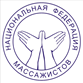 КАРТА УЧАСТНИКА(участие в Чемпионате БЕСПЛАТНОЕ)Паспорт:  __________  ____________     ___________________________________________       ___________        серия	            № 			выдан		    	                          датаАдрес _____________ _________________________________________________________	почтовый индекс		город				улица			 номерКонтактный телефон  (раб., дом., моб.) __________________________________________e-mail:______________________________________________________________________Участник __________________________/___________________(ФИО)		                	(Подпись) Дата подачи заявки: ______________________________________Заполненную карту присылайте на адрес: info@visitaltai.info для Инны МирошниченкоДоговор-заявка на участие в Чемпионате Сибирского федерального округа по массажуОРГАНИЗАТОРЫ: Управление Алтайского края по внешним связям, туризму и курортному делуКГБУ «Алтайтурцентр»;Национальная федерация массажистов16-17 октября 2018 г.ОРГАНИЗАТОРЫ: Управление Алтайского края по внешним связям, туризму и курортному делуКГБУ «Алтайтурцентр»;Национальная федерация массажистовФамилия,Имя,ОтчествоСтатус(подчеркнуть)Профессионал:- медицинское образование (высшее, среднее)- физкультурное образование (высшее, среднее)Любитель (без специального образования)КвалификацияМесто работы/учебыИмеющиеся наградыI. Обязательная программа 17.10.I. Обязательная программа 17.10.Название массажной техникиПорядок выполнения основных массажных приемовОчередность:     П-Рс-П-Рз-П-В-П     П-Рз-П-Рс-П-В-Пдругой вариант (перечислить)Регламент (в % соотношении):Поглаживание (П)  –Растирание (Рс)     –Разминание (Рз)     –Вибрация (В)          –Массируемые области, регионы (порядок выполнения)II. Произвольная программа 17.10.II. Произвольная программа 17.10.Название массажной программы (включая наименование используемой системы, вида и техники массажа)Методика массажаЦель:Задачи:Массируемые области, регионы (порядок выполнения)